А вдруг это энтеровирус?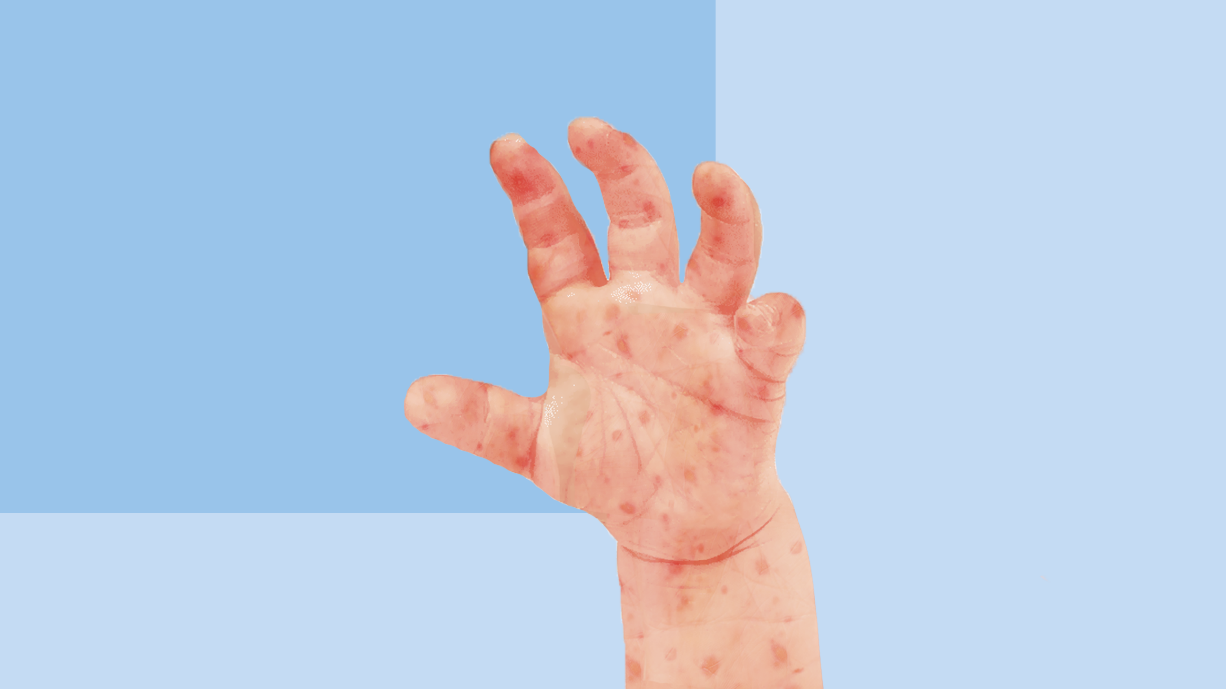 Энтеровирусная инфекция многолика: часто протекает бессимптомно, иногда похожа на ОРВИ, но может быть и смертельно опасной. Столкнуться с энтеровирусом - возбудителем этой инфекции - очень легко, так как он распространен повсеместно, а кроме того он очень устойчив во внешней среде. От энтеровирусных инфекций нет вакцин, а значит нельзя заранее подготовиться к встрече с ними, как например, в случае с ветрянкой, гриппом или гепатитом В.Энтеровирусы длительное время могут сохраняться в сточных водах, плавательных бассейнах, открытых водоемах, предметах обихода, продуктах питания (молоко, фрукты, овощи).Источник энтеровирусной инфекции - всегда только человек: больной или носитель возбудителя.Основные пути передачи – водный и контактно-бытовой, дополнительный путь – воздушно-капельный при развитии у больных симптомов поражения верхних дыхательных путей.Факторами передачи инфекции могут быть вода, плохо вымытые овощи, фрукты, зелень, грязные руки, игрушки, приготовленный из некачественной воды лед.Дети болеют энтеровирусной инфекцией чаще и тяжелее, чем взрослые.Взрослые тоже могут заразиться, но болеют они чаще бессимптомно или легкой форме.Симптомы энтеровирусной инфекции разнообразны. Это заболевание может протекать в виде герпетической ангины, высыпаний на коже туловища, конечностей, на лице в области ротовой полости, расстройств пищеварения. Перечисленные симптомы могут сопровождаться подъемом температуры, слабостью, насморком и другими симптомами респираторных заболеваний, головными и мышечными болями. Самая опасная форма энтеровирусной инфекции – серозный вирусный менингит.Основными симптомами менингита являются: сильная, нарастающая с каждым часом головная боль без определенной локализации, не проходящая после приема лекарств;внезапные приступы рвоты, не приносящие облегчения;усиление боли и рвоты от яркого света или звука;необычная заторможенность или возбуждение;судороги.При появлении перечисленных жалоб необходимо срочно изолировать больного, так как он является источником заражения для окружающих, и обратиться к врачу.Несмотря на яркую клинику и выраженность проявлений течение энтеровирусной инфекции чаще благоприятное, осложнения встречаются редко.Как же защитить себя от энтеровируса? Необходимо соблюдать простые правила:мыть руки с мылом после посещения туалета, перед едой;тщательно мыть фрукты и овощи;пить только бутилированную воду промышленного производства или кипяченую;избегать контактов с людьми с признаками инфекционных заболеваний, с сыпью, температурой, кашлем и другими симптомами;купаться только на специально оборудованных пляжах или в бассейнах, в которых проводится обеззараживание и контроль качества воды;защищать пищу от мух и других насекомых;не использовать для охлаждения напитков лед, приготовленный из воды неизвестного качества;не трогать грязными руками лицо, нос, глаза.Берегите себя и будьте здоровы!